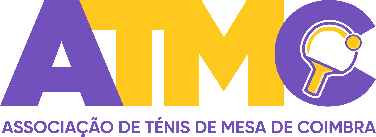 INSCRIÇÃOHabilitações LiteráriasCurrículo DesportivoFICHA INSCRIÇÃOIdentificação FormandosACCÃO DE FORMAÇÃO - CURSO DE TREINADORES DE TÉNIS DE MESA- GRAU IACCÃO DE FORMAÇÃO - CURSO DE TREINADORES DE TÉNIS DE MESA- GRAU IASSOCIAÇÃO DE TÉNIS DE MESA DE COIMBRA – INICIO ABRIL 2024ASSOCIAÇÃO DE TÉNIS DE MESA DE COIMBRA – INICIO ABRIL 2024NomeSexoMFData de NascimentoMoradaLocalidadeCódigo PostalTelefoneE-mailActividade ProfissionalNº Cartão CidadãoNº ContribuinteFORMAÇÃO GERAL (CASTELO BRANCO)50€Lic, Educação Física podem obter Equivalênica *FORMAÇÃO ESPECÍFICA ( CASTELO BRANCO )100€Escolaridade Obrigatória (9º ano)12º Ano de EscolaridadeLicenciaturaQualMestrado / DoutoramentoQualPraticanteFederadoPraticanteInternacionalPraticanteInternacionalTreinadorTreinadorÁrbitroÁrbitroDirigenteDirigenteddOutroOutroQual